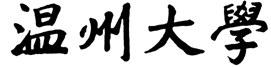 硕士研究生招生考试（初试）业务课考试大纲  考试科目： 体育综合              科目代码：  346        参考书目（所列参考书目仅供参考，非考试科目指定用书）： 《学校体育学》，唐炎  刘昕  主编，高等教育出版社，2020年版《运动训练学》，田麦久 刘大庆主编，人民体育出版社，2012年版《运动生理学》，邓树勋 王健等主编，高等教育出版社，2015年第3版考试形式试卷满分：300分           考试时间：180分钟答题方式：闭卷、笔试各部分内容及占比《学校体育学》占比约1/3《运动训练学》占比约1/3《运动生理学》占比约1/3考查范围：1.学校体育学：学校体育与学校体育学；学校体育的发展与演变；学校体育的结构和功能；学校体育地位和目标；体育课程；体育教学要素；体育教学过程；体育教学原则；体育教学目标；体育教学内容；体育教学方法；体育教学的设计与实施；体育教学评价；学校课外体育；体育教师职业；学校体育教研；学校体育管理。2.运动训练学：运动训练与运动训练学；运动训练学理论的主体构成；运动训练的基本原则；运动员体能及其训练；运动员技术能力及其训练；运动员战术能力及其训练；运动训练计划的制订与实施；运动员年度训练计划的制订与实施；周课训练计划的制订与实施。3.运动生理学：骨骼肌的收缩原理、收缩形式和特征、肌纤维类型与运动的关系；运动状态下能量代谢；人体运动的神经、体液调控；氧运输系统的功能及生理活动；身体素质的生理学基础；运动过程中人体功能变化的规律；运动技能形成过程及影响因素；制定运动处方的基本方法；运动伤病的防护与康复。